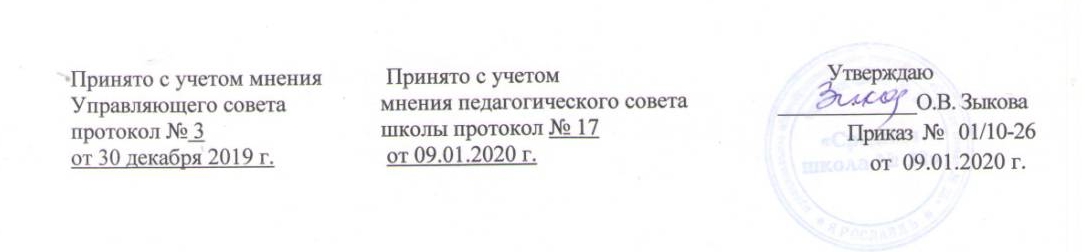 Положениео порядке освоения обучающимися наряду с учебными предметами, курсами, дисциплинами (модулями) по осваиваемой основной общеобразовательной программе любых других учебных предметов, курсов, дисциплин (модулей)Общие положенияПоложение о порядке освоения обучающимися наряду с учебными предметами, курсами, дисциплинами (модулями) по осваиваемой основной общеобразовательной программе любых других учебных предметов, курсов, дисциплин (модулей) (далее – Положение) разработано в соответствии с пунктом 6 части 1 статьи 34 Федерального закона от 29.12.2012 № 273-ФЗ «Об образовании в Российской Федерации».Целью разработки Положения является создание условий для реализации права обучающихся на освоение учебных предметов, курсов, дисциплин (модулей) за рамками основной общеобразовательной программы.Настоящее Положение регламентирует деятельность по реализации этого права должностных лиц муниципального общеобразовательного учреждения «Средняя школа № 28» (далее – Школа), обучающихся и их родителей (законных представителей).Порядок освоениядругих учебных предметов, курсов, дисциплин (модулей).Обучающиеся Школы, осваивающие основные общеобразовательные программы, вправе осваивать учебные предметы, курсы, дисциплины (модули), дополнительные общеобразовательные программы (в том числе реализуемые в рамках платных образовательных услуг) в Школе и (или) других организациях, осуществляющих образовательную деятельность.При освоении обучающимися наряду с учебными предметами, курсами (модулями) по осваиваемой образовательной программе любых других учебных предметов, курсов, дисциплин (модулей) основная общеобразовательная программа должна осваиваться такими обучающимися в полном объеме.Занятия по другим учебным предметам, курсам, дисциплинам (модулям) проводятся в классе, группе или индивидуально.Условиями приема для освоения наряду с учебными предметами, курсами (модулями) по осваиваемой образовательной программе любых других учебных предметов, курсов, дисциплин (модулей), дополнительных общеобразовательных программ (в том числе реализуемых в рамках платных образовательных услуг) в Школе, а также в других организациях, осуществляющих образовательную деятельность, являются:возможность освоения других учебных предметов, курсов, дисциплин (модулей), дополнительных общеобразовательных программ (в том числе реализуемых в рамках платных образовательных услуг) без ущерба для освоения основной общеобразовательной программы в Школе;соблюдение гигиенических требований к максимальной величине недельной образовательной нагрузки обучающегося.Основанием для зачисления обучающегося на обучение по другим учебным предметам, курсам, дисциплинам (модулям), дополнительным образовательным программам (в том числе реализуемых в рамках платных образовательных услуг) в Школе являются:заявление родителей (законных представителей) несовершеннолетнего обучающегося;приказ директора Школы.В случае приема на обучение по другим учебным предметам, курсам, дисциплинам (модулям), дополнительным образовательным программам, реализуемым в рамках платных образовательных услуг, изданию приказа предшествует заключение договора об оказании платных образовательных услуг или заключение дополнительного соглашения к уже существующему договору об оказании платных образовательных услуг.Прием заявлений и зачисление производится, как правило, до начала учебного года.Текущий контроль успеваемости, промежуточная и итоговая аттестация обучающихся, осваивающих другие учебные предметы, курсы, дисциплины (модули), производятся в общем порядке.Порядок приема на обучение по другим учебным предметам, курсам, дисциплинам (модулям), дополнительным образовательным программам в других организациях, осуществляющих образовательную деятельность, устанавливается нормативными актами этих организаций.Заключительные положенияДанное Положение, а также изменения и дополнения к нему принимаются на заседании Педагогического совета путём открытого голосования большинством голосов.Срок действия Положения не ограничен.